BELLINGER LANDCARE INC	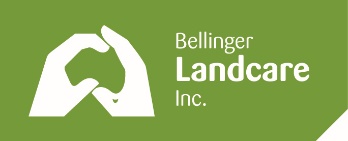 Contractor Expression of Interest Form 2018______________________________________________________________________________Bellinger Landcare Inc. is seeking expressions of interest from qualified contractors competent to deliver in any one or more of these activities.on ground bush regeneration works, vegetation condition assessment and planning on ground workworkshop deliveryExpressions of Interest must address all the following selection criteria by filling in the expression of interest form submittedby email to belland@westnet.com.auby mail to Bellinger Landcare Inc 1a Oak Street, Bellingenby 9:00am Monday 2 April 2018Contractors who have previously provided an expression of interest should resubmit their details with updated information and fee schedules.Successful applicants will be placed on the Bellinger Landcare Inc preferred contractors list and work will be allocated to preferred contractors on a site by site and project by project basis depending upon their suitability for type of work required. Submitting this EOI does not guarantee contract work.If you have any queries please contact Sandy Eager, Landcare Co-ordinator via
email belland@westnet.com.au (preferred due to part time work hours) or phone 6655 0588._____________________________________________________________________________________SELECTION CRITERIABush regeneration, vegetation condition assessment and planning on ground workDemonstrated experience in a range of best practice bush regeneration techniques applicable to a range of situations in vegetation types on the Mid North Coast and New England Tablelands in New South Wales. Accreditation with the Australian Association of Bush Regenerators is preferred but this is not essential.Demonstrated experience in vegetation condition assessment and planning on ground work.Good communication skills particularly when relating to private landholders and land managers who are to be engaged in planning on ground work and who are responsible for ongoing site maintenance.Current certificate of public liability insurance to the value of $20 million; current certificate of personal accident insurance; current Chemcert accreditation; and detailed evidence of compliance with WH&S requirements.Value for money as demonstrated by the fee schedule to be submitted with this application.Quality of professional references from two referees contactable by phone.Workshop deliveryDemonstrated experience in the planning, delivery and evaluation of workshops to build the capacity of private landholders and land managers engaged in natural resource management.Current certificate of public liability insurance to the value of $20 million; current certificate of personal accident insurance; current Chemcert accreditation; and detailed evidence of compliance with WH&S requirements.Value for money as demonstrated by the fee schedule to be submitted with this application.Quality of professional references from two referees contactable by phone.BELLINGER LANDCARE INC EXPRESSION OF INTEREST FORM March 2018Name:…………………………………………………………………………………………………………………….ABN:………………………………………………………………………………………………………………………Address:………………………………………………………………………………………………..………………..Phone:…………………………………………………………………………………………………..………………..Email:………………………………………………………………………………………………...…..………………Please tick the contractor work you are interested in.Bush RegenerationWorkshop DeliveryList any relevant formal qualifications and accreditations you hold.For Bush Regenerators, please detail your experience in the following activities within vegetation types on the Mid North Coast and New England Tablelands in New South Walesweed controlrevegetationvegetation condition assessmentplanning on ground workmonitoring and mapping including mapping weed control areas and revegetation areas; setting up photo points and completing photo point monitoring of bush regeneration sitesplant identification, including native and weed species and the identification of noxious and environmental weedsworking in endangered ecological communities and threatened species habitats in accordance with relevant site management plans and regulatory requirementscommunicating with private landholders and land managers regarding best practice bush regeneration techniques, planning on ground works, and ongoing site maintenance requirements4.	For Workshop Providers, please describe your demonstrated experience in the planning, delivery and evaluation of workshops to build the capacity of private landholders and land managers engaged in natural resource management.Please provide your ABN, rates and pricing breakdown exclusive of GSTHourly rate (without GST):…………………………………………............................................................Itemise additional costs below (eg. chemicals, travel costs to site, use of particular equipment):6.	Please attach your certificate of public liability insurance to the value of $20 million; certificate of personal accident insurance; current Chemcert accreditation; and detailed evidence of compliance with WH&S requirements as relevant7.	Please provide the contact details of two professional referees contactable by phoneEND